Тема: Знакомство с учебными предметами через мир знакомых образов и музыкальных звуковЦель: обеспечение условий для знакомства с новыми учебными предметами через интеграцию предметов «введение в школьную жизнь» и «музыка».Задачи: познакомить учащихся с новыми учебными предметами; способствовать развитию речи учащихся;стимулировать познавательную деятельность учащихся путем установления взаимосвязей между различными школьными предметами и музыкой;создать условия для музыкального самовыражения учащихся и понимания универсальности музыкального искусства;формировать положительное отношение к школе.	Тип: бинарный урок.Форма: урок-мультпутешествие.Оборудование: компьютер и демонстрационный экран, мультимедийная презентация, тетради для работы учащихся, раздаточный материал для работы в парах, цветные карандаши, клей, ножницы, музыкальные инструменты.Ход урока I. Организационный момент Учитель начальных классов (Н.):–Прозвенел звонок весёлый.Учитель музыки (М.):–Встал учитель у доски.(Эти строки учитель пропевает).Учащиеся (У.):– Мы урок начать готовы,Мы теперь ученики!Н.: – Ребята, наш первый школьный месяц подходит к концу. За это время вы многому научились, были внимательными и старательными учениками. Но в нашем учебном пособии «Введение в школьную жизнь» уже выполнены все задания. Поэтому пришло время узнать, какие школьные предметы вам предстоит изучать дальше. Тема нашего урока «Знакомство с учебными предметами».М.: – А помогать нам будет музыка. Мир музыкальных звуков очень разнообразен, поэтому музыка может рассказывать обо всем. Сегодня она будет звучать для каждого школьного предмета. Н.: – На доске для вас приготовлены названия школьных предметов. Ой, что случилось? Почему вместо букв какие-то странные значки и закорючки?!М.: – Кажется, я догадываюсь. Это проделки  злого волшебника Буквоежки. Он не любит буквы, которые складываются в слова, и поэтому решил их заколдовать.Н.: - Но ведь теперь ученики не смогут дальше учиться, не узнают много нового и интересного, перестанут улыбаться. Надо вернуть название школьных предметов, а детям улыбки! Справимся? У.:– Да!М.: – Мы отправляемся в волшебное мультпутешествие.Н.: – Во время этого путешествия вам придется выполнять задания, решать задачи на смекалку, справляться с трудностями. Если справитесь, то расколдуете названия школьных предметов, и станете настоящими учениками! IІ. Изучение нового материала.М.: – Внимание на экран! Мы попадаем в первый мультфильм!Эпизод с телеграммой из м/ф «Чебурашка идёт в школу»– Каких героев вы узнали? Пропеваем их имена. – Почему Чебурашка не встретил своего друга?У.: – Чебурашка не умел читать…Н.: – Чтобы расколдовать название первого школьного предмета нам понадобятся наши необычные тетрадки. Откройте первую страницу. Перед вами таблица с буквами. Но и здесь Буквоежка похозяйничал. Он смешал буквы из разных языков мира. Нам надо найти только буквы русского языка, обвести их, затем вписать в клетки внизу столбцов и прочитать получившееся слово.Н.: – Какое слово у вас получилось?М.: – Пропеваем это слово.У.: – Книга.Н.: – А как называется урок, на котором мы будем учиться читать книги?У.: – Чтение. Н.: – Да, действительно. Первый школьный предмет называется «Обучение чтению». Изучая его, вы узнаете о буквах и звуках, научитесь складывать их в слоги, слова. Сможете сами читать. – А зачем уметь читать?М.: – На этот вопрос мы ответим стихотворением Валентина Берестова.Как хорошо уметь читать!
Не надо к маме приставать,
Не надо бабушку трясти:
"Прочти, пожалуйста, прочти!"
Не надо умолять сестрицу:
"Ну, прочитай еще страницу".
Не надо звать,
Не надо ждать,
А можно взять
И почитать!Музыкальная ритмодекламация.М.: – Еще раз поем название предмета «Обучение чтению».Н.: – А теперь начинаем разгадывать название следующего предмета. Демонстрируется эпизод, в котором Мальвина учит писать Буратино из м/ф «Приключения Буратино»М.: – Назовите героев (Мальвина, Буратино, пес Артемон). Пропеваем их имена. – Чему хотела научить Мальвина своего ученика?Н.:– Чтобы узнать название второго школьного предмета, вам придется потрудиться. Задание в тетради для вас приготовила ручка.М.: – А чтобы хорошо выполнить это задание, мы станцуем танец пальчиков. «Учат в школе»Н.: –  Сели прямо, ноги вместе,          Под наклон кладём тетрадь.          Левая рука на месте,          Правая рука на месте,          Можно начинать писать!– Аккуратно по точкам обведите узоры и элементы букв. – Какие элементы вы обвели? – На каком уроке мы будем учиться писать элементы букв и буквы?У.: – На уроке письма.Н.: –  Вы хорошо справились с заданием и расколдовали следующее название. Школьный предмет называется «Обучение письму». М.: –Пропеваем название предмета.М.: – Удастся ли нам снова победить Буквоежку? Возможно, нам поможет следующий мультфильм.«Зарядка для хвоста» из м/ф «38 попугаев»– На каком уроке вы укрепляете свои мышцы, развиваете силу, ловкость, выносливость?У.: – На уроке физкультуры.Н.:– Да, предмет физическая культура и здоровье вам уже знаком.М.: – Давайте проведем физкультминутку вместе с веселыми героями песенки! Физкультминутка «У жирафа пятна, пятна…»Н.: – Новое задание в тетради. Герои из нашей зарядки решили принять участие в спортивных соревнованиях. Только никак не могут решить, в каком виде спорта? Сейчас вы будете работать в парах. Обсудите со своим соседом, кто из зверят будет поднимать штангу, кто займется бегом с барьерами, кто сыграет в баскетбольной команде, а кто будет гимнастом и сможет выполнить упражнения на кольцах.Слон – штангаЗебра – бег с препятствиямиКотёнок – кольцаЖираф – баскетболН.: – Давайте проверим, как вы справились с заданием.М.: – Пропеваем название предмета.М.: – И снова внимание на экран! Козленок считает друзей из м/ф «Козлёнок, который считал до десяти»– Ребята, а надо ли учиться считать? (ответы детей)– Козлёнок из мультфильма умел считать. Сейчас проверим как вы умеете считать.Внимательно слушайте задачи в стихах, смотрите на рисунок к задаче, выбирайте правильный ответ и обводите его в кружок.Подарили Пете книжку о ракете.
Прочитал Петя, подарил Свете.
Света – Ване, Ваня – Тане,
Таня – маленькой Марьяне.
Сколько детей прочитали книгу?                                   5               4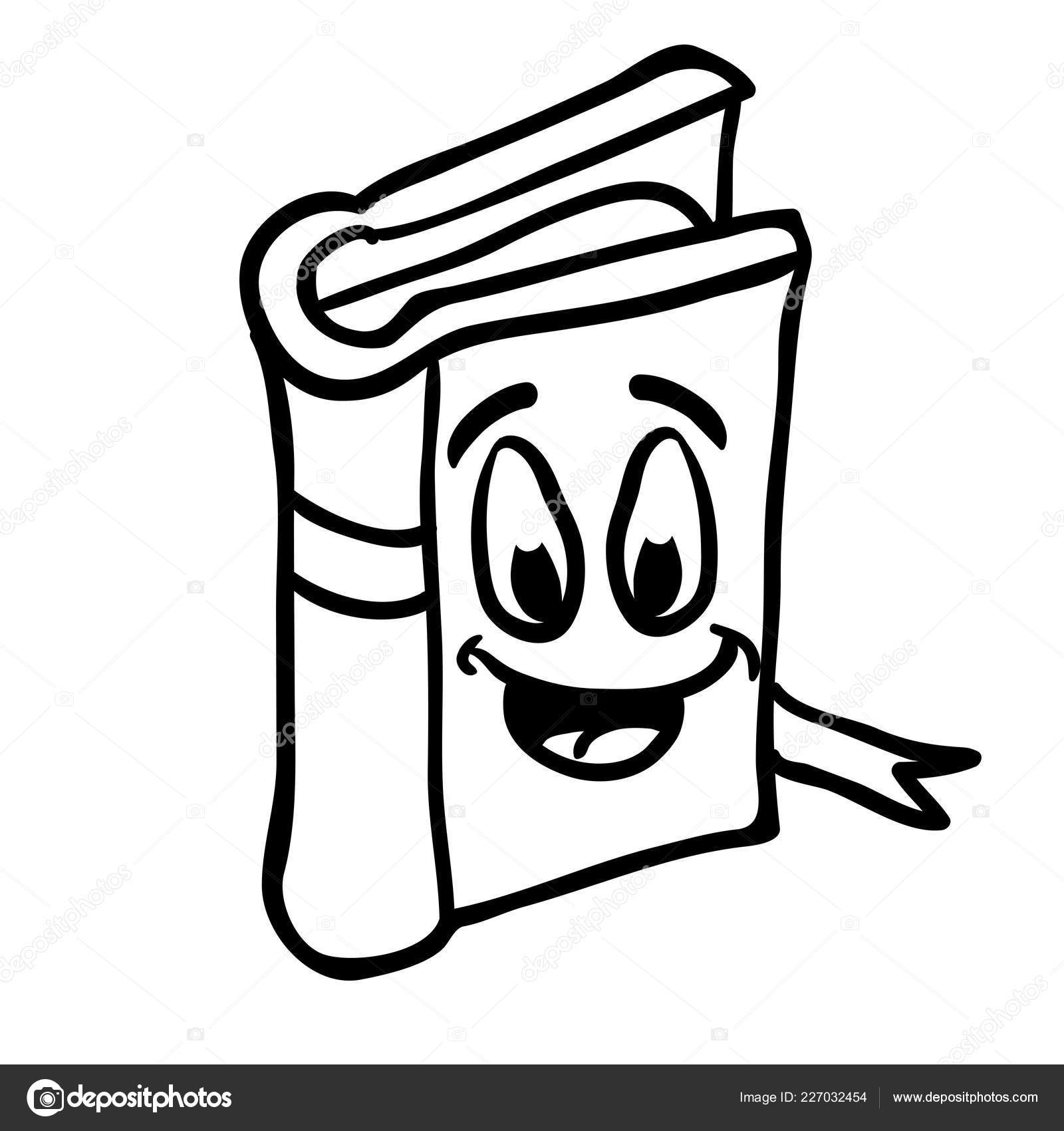 Три ромашки-желтоглазки,Два веселых василькаПодарили маме дети.Сколько же цветов в букете?                                             6             5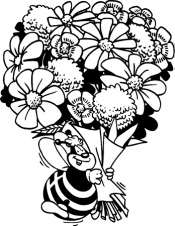 К серой цапле на урокПрилетело семь сорок.А из них лишь три сорокиПриготовили уроки.Сколько лодырей-сорокПрилетело на урок?                                          3          4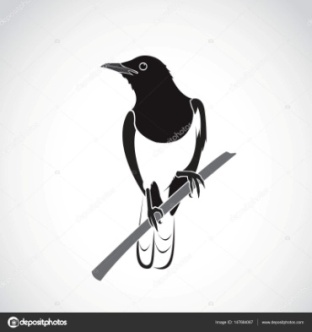 Слон, слониха и слонёнок
Шли толпой на водопой.
А навстречу им тигрёнок
Возвращается домой.
Сколько, думай поскорей,
К водопою шло зверей? (Водопой – место на реке, куда животные приходят пить воду)  	3		1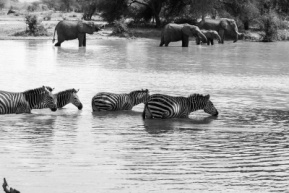 – Как называется предмет, на котором мы будем учиться считать, решать задачи, знакомиться с геометрическими фигурами?У.:– Математика.М.:–А чтобы справляться со всеми заданиями и на математике, и на других уроках, нужно хорошо кушать.Вспомним песенку-считалочку «Раз, два, три, четыре, пять»Раз, два, три, четыре, пять!Гусь, ты просишь есть опять?Га-га-га, да-да-да – ем отлично я всегда!Раз, два, три, четыре, пять!Ты всю кашу съел опять…Га-га-га, да-да-да – это вовсе не беда.Пять, четыре, три, два, раз!Гусь приходит в первый класс.Га-га-га, да-да-да – я покушать рад всегда!Пять, четыре, три, два, раз!Завтрак ждет в столовой нас!Га-га-га, да-да-да – мы пойдем сейчас туда!Знакомство с остальными школьными предметами мы продолжим на следующем уроке.2 урокН.: – Прозвенел и смолк звонок.У.: – Начинается урок!М.: – Продолжаем мультпутешествие.Отрывок из м/ф «Піліпка»М.: – Вы заметили, что герои этого мультфильма говорят на белорусском языке?– Это белорусская народная сказка «Піліпка-сынок». В нашей стране два государственных языка: русский и белорусский.Н.: – А ещё в Беларуси, как в любой другой стране, есть свои государственные символы. Это герб, флаг и гимн, который вы слышали на торжественной линейке в первый школьный день. Государственный гимн РБ  всегда исполняется на белорусском языке. Посмотрите на обложку нашей тетради. Какой государственный символ вы видите? (флаг). Какого цвета карандаши вам понадобятся, чтобы раскрасить флаг нашей страны? (красный, зеленый). Раскрасьте флаг.М.: – По-русски – флаг, а по-белорусски – сцяг. Мы с вами учились петь песенки со своими именами. Давайте попробуем спеть песенку на слово сцяг.Н.: – Как вы думаете, как называется предмет, на котором мы будем изучать язык нашей страны, нашей Родины?А на белорусском языке наш предмет называется «Беларуская мова»М.: – Пропоём название нового предмета.М.: – Сейчас смотрим новый мультфильм.Отрывок из м/ф «Дюймовочка»– Какие поры года вы увидели в этом отрывке?М.: – Про каждую пору года есть разная музыка, разные песни. Осеннюю песню мы учили на прошлых уроках. Вспомните название.У.: – «Дождик».Будем не только петь, но и играть музыку дождика (звучащие жесты – косточками пальцев стучим по парте).«Дождик» Муз. и сл. Е. ПопляновойДождик бегает по крыше – Дон-дон-дон!По осенней звонкой крыше – Дон-дон-дон!ПРИПЕВДома, дома посидите– Дон-дон-дон!Никуда не выходите– Дон-дон-дон!Почитайте,поиграйте– Дон-дон-дон!А когда уйду, гуляйте– Дон-дон-дон!ПРИПЕВН.: – Есть такой предмет в школе, на котором вы будете изучать поры года, изменения в природе, в жизни человека, животных, птиц и многое другое. Чтобы снова победить Буквоежку и узнать название этого предмета, надо выполнить новое задание.– Послушайте стихотворение «Овощи» Юлиана Тувима. Постарайтесь запомнить, урожай из каких овощей вырастила хозяйка на огороде?  Хозяйка домой с огорода пришла, Хозяйка в корзинке домой принесла: Картошку,    Капусту,       Морковку,         Горох,             Петрушку и свёклу. Ох! ..По мере того, как после прочтения дети вспоминают названия овощей, они достаются из корзинки.Вот овощи спор завели на столе  Кто лучше, вкусней и нужней на земле: Картошка?    Капуста?        Морковка?           Горох?             Петрушка иль свёкла?                Ох!..– Как вы думаете, какой овощ лучше, вкуснее и нужнее? (ответы детей)– Во всех овощах содержатся полезные витамины, поэтому овощные блюда обязательно должны быть на нашем столе.– В вашей тетради есть рисунки всех овощей из нашего стихотворения. Раскрасьте тот овощ, блюдо из которого вам нравится больше всего.Звучит в записи песня «Овощи».Н.:– Молодцы, вы справились с заданием и расколдовали название ещё одного школьного предмета – «Человек и мир». М.: – Пропеваем название предмета.М.: – Внимание на экран – подсказка к следующему учебному предмету.Фрагмент м/ф «Незнайка учится рисовать»– Ребята, почему у Незнайки не получилось нарисовать Пончика? (ответы детей)Н.: – Есть такой предмет, на котором мы будем учиться рисовать или, как говорят художники, изображать. Называется этот предмет «Изобразительное искусство». Давайте вспомним названия цветов радуги. (дети пропевают)Раскрасим радугу в тетради.М.: –А поможет нам красиво раскрасить радугу музыка Сергея Прокофьева, которая называется «Дождь и радуга».А сейчас проверим, как вы справились с заданием. (взаимопроверка)М.: – Пропеваем название предмета.М.: – Какой же следующий учебный предмет мы разгадаем?.Фрагмент м/ф с песней «Какой чудесный день»Вы догадались, название какого предмета спрятал Буквоежка?У.: – «Музыка».– Сегодня с музыкой мы выразительно рассказывали стихотворение, танцевали, пели. Мы слушали музыку, когда выбирали полезные овощи и раскрашивали радугу, играли звучащими жестами и даже немного сочиняли. Но какая же музыка без музыкальных инструментов?! – Давайте создадим оркестр. 1-й ряд – треугольники, 2-й ряд – маракасы, 3-й ряд металлофоны.Играем на инструментах и звучащими жестами. Передаем инструменты при смене музыки звучащих жестов.«Детская музыка»Н.: – Посмотрите, нам осталось разгадать всего одно название!Фрагмент мультфильма «Винтик и Шпунтик мастерят пылесос»– Ребята, чтобы что-то сделать, смастерить, надо приложить старание, надо поработать и потрудиться. Именно от слова труд и произошло название ещё одного школьного предмета «Трудовое обучение». На нем вы будете учиться делать красивые вещи своими руками из разных материалов. Для выполнения последнего задания нам понадобится цветная бумага, ножницы и клей. Достаньте из файлов смайлики. Рассмотрите их. Выберите один, который подходит сейчас к вашему настроению. Вырежьте его и наклейте на последнюю страничку тетради.– Кто выбрал грустный смайлик, почему?– Кто выбрал веселый, почему?IІІ. Подведение итогов урока.Н.: – Ребята, вы хорошо выполнили все задания, расколдовали названия школьных предметов. Давайте посчитаем сколько их. М.: – Будете ли вы каждый день изучать все эти предметы? (ответы)Н.: – Каждый день у нас 4 урока – 4 предмета. Они будут располагаться в определенном порядке, который называется расписание уроков. Сейчас я вас познакомлю с расписанием уроков на понедельник. Первый урок – обучение чтениюВторой урок – физическая культура и здоровье.Третий урок – обучение письму.Четвёртый урок – трудовое обучение.М.: – А закончим урок мы шуточной песней Владимира Шаинского «Если б не было школ».Н.:–Успехов в изучении всех школьных предметов!М.: – До свидания!rsИზもたნTbакあIでgvnეгmყн手wდКНИГА